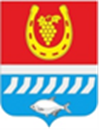 РОССИЙСКАЯ ФЕДЕРАЦИЯРОСТОВСКАЯ ОБЛАСТЬМУНИЦИПАЛЬНОЕ ОБРАЗОВАНИЕ «ЦИМЛЯНСКИЙ РАЙОН»КОНТРОЛЬНО-СЧЕТНАЯ ПАЛАТА ЦИМЛЯНСКОГО РАЙОНАОТЧЁТо деятельности Контрольно-счётной палаты Цимлянского района за 2021 годг. Цимлянск2022 годСодержание1. Общие итоги деятельности Контрольно-счётной палаты.Отчёт о деятельности Контрольно-счётной палаты Цимлянского района за 2021 год подготовлен в соответствии со статьей 19 Федерального закона от 07.02.2011 № 6-ФЗ «Об общих принципах организации и деятельности контрольно-счетных органов субъектов Российской Федерации и муниципальных образований», статьи 17 Положения о Контрольно-счётной палате Цимлянского района утвержденного решением Собрания депутатов Цимлянского района от 23.12.2021 № 39 и стандартом внешнего муниципального финансового контроля «Порядка подготовки отчета о работе Контрольно-счётной палаты Цимлянского района».Согласно статье 1 Положения о Контрольно-счетной палате Цимлянского района, Контрольно-счётная палата является постоянно действующим органом внешнего муниципального финансового контроля, входящим в структуру органов местного самоуправления и образуемым Собранием депутатов Цимлянского района с правами юридического лица.Контрольно-счетная Палата обладает организационной и функциональной независимостью и осуществляет свою деятельность самостоятельно.Контрольно-счетная Палата подотчетна Собранию депутатов Цимлянского района.Структура и штатная численность Контрольно-счетной палаты утверждены Решением Собрания депутатов Цимлянского района от 19.02.2021 № 273 «Об утверждении штатной численности и структуры Контрольно-счетной палаты Цимлянского района» в количестве 3 штатных единиц.В числе основных задач Контрольно-счетной палаты в 2021 году – осуществление предварительного, оперативного и последующего контроля за формированием и исполнением бюджета Цимлянского района, проведение финансовой-экономической экспертизы проектов нормативных правовых актов, касающихся расходных обязательств Цимлянского района, использования муниципального имущества, исполнение муниципальных программ, эффективное (результативное) использование бюджетных средств и муниципального имущества.Деятельность Контрольно-счетной палаты Цимлянского района по реализации возложенных на нее полномочий по осуществлению внешнего муниципального финансового контроля в 2021 году осуществлялась в соответствии с планом работы Палаты, утвержденным приказом Контрольно-счетной палаты от 30.11.2020 № 20-од, по следующим направлениям: контрольные мероприятия, экспертно-аналитические мероприятия, информационная и иная деятельность.План работы на 2021 год выполнен в полном объеме и в установленные сроки.На основании требований федерального законодательства и Положения о Контрольно-счетной палате Цимлянского района перечисленные направления осуществлялись в 2021 году в соответствии с разработанными Контрольно-счетной палатой стандартами внешнего муниципального финансового контроля и стандартом, касающимся организации деятельности.Применение стандартов в деятельности Контрольно-счетной палаты направлено на исполнение требований действующего законодательства и установление единых подходов, правил и процедур в процессе работы как по основным видам деятельности – проведение контрольных и экспертно-аналитических мероприятий, так и при организации деятельности Палаты – при планировании и осуществлении работы, связанной с подготовкой годового отчета о работе Контрольно-счетной палаты.Всего за 2021 год Контрольно-счетной палатой проведено 133 мероприятия, в том числе 17 контрольных и 116 экспертно-аналитических, составлено 133 актов и заключений.Из общего числа проведенных контрольных и экспертно-аналитических мероприятий тематика была обусловлена требованиями действующего законодательства в части реализации полномочий по экспертизе проектов решений о бюджете Цимлянского района и внешней проверке годового отчета об исполнении бюджета Цимлянского района.В ходе контрольных мероприятий выявлены нарушения и недостатки в финансово-бюджетной сфере, общий объем которых в денежном эквиваленте оценивается на сумму 156 018,5 тыс.рублей, из них были классифицированы как нарушения, допущенные при формировании и исполнении бюджета, – 744,1 тыс.рублей. Нарушения ведения бухгалтерского учета, составления и представления бухгалтерской (финансовой) отчетности сложились в сумме 1 776,9 тыс.рублей, нарушения порядка и условий оплаты труда работников -243,3 тыс.рублей , нарушения при осуществлении муниципальных закупок – 0.По результатам проведенных в 2021 году контрольных мероприятий, в целях принятия надлежащих мер и устранения выявленных нарушений и недостатков, направлено 8 представления в адрес руководителей проверенных учреждений Цимлянского района (МБУ «Центр социального обслуживания», ООО «Редакция газеты Придонье», МБУК ЦР «Центральный Дом культуры», МБУК ЦР «Центральная межпоселенческая библиотека», отдел образования Цимлянского района, МАО «РЦО», МБОУ лицей № 1 г. Цимлянска, МБДОУ «Сказка»).О результатах контрольных и экспертно-аналитических мероприятий Контрольно-счетная палата информировала председателя Собрания депутатов-главу Цимлянского района и главу Администрации Цимлянского района.В направленных материалах отражались как результаты проведенных мероприятий, так и предложения по устранению выявленных нарушений, атакже предлагались меры, реализация которых направлена на недопущение нарушения в дальнейшем.Важным направлением деятельности Контрольно-счетной палаты являлся контроль за устранением нарушений и недостатков, выявленных в ходе проведения контрольных и экспертно-аналитических мероприятий, предотвращения их в будущем.Контрольно-счетной палатой Цимлянского района проанализированы поступившие в текущем году ответы на представления и отчеты о мерах, принятых по устранению нарушений, выявленных в ходе проверок.В ходе контроля за устранением нарушений Контрольно-счетная палата добивалась максимального исполнения своих представлений, которые снимались с контроля только после принятия всех возможных мер.На момент подготовки настоящего отчета исполнены все представления.2. Результаты контрольных мероприятий и принятые по ним меры.В 2021 году Контрольно-счётной палатой проведено 10 контрольных мероприятий по проверке юридических лиц и муниципальных программ. «Проверка целевого и эффективного использования бюджетных средств, направленных на реализацию муниципальной программы Цимлянского района «Развитие транспортной системы» за 2019 -2020 годы».Проверкой выявлены следующие нарушения и недостатки: в нарушение п.4.4 постановления Администрации Цимлянского района от 01.03.2018 №101 «Об утверждении Порядка разработки, реализации и оценки эффективности муниципальных программ Цимлянского района» изменения в программу в 2019 и 2020 году вносились с нарушением срока.Кроме того, проверка муниципальных контрактов на ремонт и содержание автомобильных дорог выявила недостатки в оформлении контрактов, договоров, в том числе:в приложении №1 к муниципальному контракту от 15 апреля 2019 года № 22/19-имеются карандашные исправления, нет сертификата ЭЦП руководителей;в четырех актах нет расшифровки подписи заказчика от Администрации Цимлянского района;-	в счете на оплату отсутствует подпись бухгалтера организации-
Поставщика;-	в приложении к соглашению отсутствуют номер и дата соглашения, а
также расшифровки подписей обеих сторон, заключивших соглашение.Данные нарушения были устранены в ходе проверки, к муниципальному контракту был предоставлен сертификат ЭЦП руководителей.По рекомендациям Контрольно-счетной палаты проведена беседа с ответственным исполнителем муниципальной программы «Развитие транспортной системы» о необходимости внесений изменений в Программу всоответствие с решениями Собрания депутатов Цимлянского района на текущий финансовый год и на плановый период 2021-2022 года       «Проверка законности и эффективности целевого использования
бюджетных средств, выделенных на финансовое обеспечение муниципального
задания, и средств, полученных от приносящей доход деятельности в
муниципальном бюджетном учреждении «Центр социального обслуживания»
Цимлянского района за 2020 год» (ЦСО «ЦСО» ЦР).В ходе проверки Контрольно-счётной палаты выявлено, что в нарушение ст. 68 Трудового кодекса Российской Федерации большая часть работников МБУ «ЦСО» ЦР не ознакомлена с условиями коллективного договора, а именно с правилами внутреннего трудового распорядка локальными нормативными актами, непосредственно связанными с трудовой деятельностью. Кроме того, время перерыва на обед и рабочее время в Приложении 1 к коллективному договору отличается от времени, указанном в Приложении 2 к коллективному договору и времени, указанном в трудовых договорах.Так же, в нарушение приказа Минфина №52н формы первичных учетных документов: записка-расчет об исчислении среднего заработка при предоставлении отпуска, увольнении и других случаях, ведомость выдачи материальных ценностей на нужды учреждения, акт о списании материальных запасов, акт о приеме-передаче объектов нефинансовых активов, требование-накладная, меню-требование на выдачу продуктов питания, не соответствуют требованиям приказа.В настоящее время все выявленные КСП нарушения в МБУ «ЦСО» ЦР устранены, а представление, направленное в ходе проверки в адрес МБУ «ЦСО» ЦР исполнено в полном объеме и снято с контроля.«Проверка законности и эффективности (результативности и
экономности) использования бюджетных средств, выделенных ООО «Редакция
газеты «Придонье» и средств, полученных от приносящей доход деятельности,
в 2020 году и истекшем периоде 2021 года».Проверкой выявлены следующие нарушения и недостатки: в нарушение приказа Минфина № 157н главным бухгалтером была осуществлена неправомерная выдача под отчет денежных средств. Кроме того, в нарушение Приказа Минфина №52н от 30.03.2015 г., в приходном кассовом ордере отсутствовала подпись главного бухгалтера.В нарушение Приказа Минфина от 13.06.1995 г.№ 49 акты инвентаризации были оформлены с грубыми нарушениями. В проверяемом периоде приказы (распоряжения) о предоставлении отпуска работнику оформлялись с нарушением ст.123 Трудового Кодекса РФ.В целях устранения нарушений и недостатков, указанных в представлении, ООО «Редакция газеты «Придонье» проведены следующие мероприятия:средства, выдаваемые подотчет, оформляются строго в соответствии с требованиями приказа от 01.12.2010 г. №157н Министерства финансов РФ;кассовые документы составляются строго в соответствии с приказом Министерства финансов РФ от 30.03.2015 г. №52н;проведена беседа с инспектором по кадрам, все приказы (распоряжения) о предоставлении отпусков впредь будут осуществляться в соответствии с ТК РФ;издан приказ от 04.06.2021 г.№19-а/х о наказании инспектора по кадрам и менеджера по рекламе за нарушения и недостатки в работе, выявленные в ходе проведения контрольного мероприятия.Таким образом, нарушения и недостатки, выявленные в ходе проведения контрольного мероприятия устранены, а представление, направленное в адрес ООО «Редакция газеты «Придонье» исполнено в полном объеме и снято с контроля. «Проверка законности и эффективности (результативности и экономности) использования бюджетных средств, выделенных на финансовое обеспечение муниципального задания, и средств, полученных от приносящей доход деятельности, в муниципальное бюджетное учреждение культуры Цимлянского района «Центральный Дом культуры» за 2020 год и истекший период 2021 года» (МБУК ЦР «ЦДК»).Проверкой выявлены следующие нарушения и недостатки: в нарушение ст.136 Трудового кодекса Российской Федерации у работников в трудовых договорах не были указаны конкретные даты выплаты заработной платы.Кроме того, отпускные расходы работникам МБУК ЦР «ЦДК» были выплачены с нарушением срока. Так же, в нарушение п. 7 ст. 9 Федерального Закона от 06.12.2011 № 402-ФЗ «О бухгалтерском учете» исправление ошибок в первичных документах было произведено с нарушением установленным законодательством правил, в нарушение приказа Минфина № 52н от 30.03.2015 платежные ведомости не соответствуют требованиям приказа. Кроме того, в проверяемом периоде работникам МБУК ЦР «ЦДК» необоснованно выплачены отпускные выплаты.В целях устранения нарушений и недостатков, указанных в представлении, МБУК ЦР «ЦДК» проведены следующие мероприятия:к трудовым договорам с работниками МБУК ЦР «ЦДК» были составлены дополнительные соглашения, с указанием конкретных дат выплаты заработной платы;отпускные работникам МБУК ЦР «ЦДК» выплачиваются в строго установленные сроки (в соответствии с ч.9 ст.136 ТК РФ).в соответствии с требованиями п.7 ст.9 Федерального закона от 06.12.2011 г. №402-ФЗ «О бухгалтерском учете» впредь исправления ошибок в первичных документах будут производиться согласно установленных правил;платежные ведомости заполняются в соответствии с требованиями приказа Минфина от 30.03.2015 № 52н;-	проведены беседы с ответственными работниками в целях недопущения
нарушений, указанных в представлении.Данное представление снято с контроля Контрольно-счетной палаты Цимлянского района в связи с исполнением всех пунктов представления.«Проверка законности и эффективности (результативности и
экономности) использования бюджетных средств, выделенных на финансовое
обеспечение муниципального задания, в муниципальное учреждение культуры
Цимлянского района «Центральная межпоселенческая библиотека» за 2020 год
и истекший период 2021 года» (МБУК ЦР «ЦМБ»).Проверкой выявлены следующие нарушения и недостатки: коллективный договор и трудовые договора работников МБУК ЦР «ЦМБ» составлены с нарушением ст. 50 и ст. 136 Трудового Кодекса РФ, кроме того, в нарушение ч. 9 ст. 136 ТК РФ отпускные выплачивались с нарушением срока.Так же, в нарушение приказа Минфина № 52н, формы первичных учетных документов: записка-расчет об исчислении среднего заработка при предоставлении отпуска, увольнении и других случаях, ведомость выдачи материальных ценностей, табель учета рабочего времени, не соответствуют требованиям приказа.В проверяемом периоде были необоснованно произведены расходы по КВР 112 «Прочие выплаты персоналу», а также необоснованно выплачены отпускные и расчетные выплаты.В целях устранения нарушений и недостатков, указанных в представлении, МБУК ЦР «ЦМБ» проведены следующие мероприятия:в коллективный договор отправлен на регистрацию в министерство труда и социального развития по Ростовской области;в трудовые договора работников были внесены изменения-прописаны конкретные сроки выплаты заработной платы;по необоснованно выплаченным отпускным и расчетным предоставлено пояснение (в связи с техническими проблемами в программе 1С Зарплата), данные нарушения исправлены главным бухгалтером МБУК ЦР «ЦМБ»;по необоснованно произведенным расходам (КВР 112 «Прочие выплаты персоналу») кассовый расход восстановлен на лицевом счете.Таким образом, нарушения и недостатки, выявленные в ходе проведения контрольного мероприятия устранены, а представление, направленное в адрес МБУК ЦР «ЦМБ» исполнено в полном объеме и снято с контроля.        «Проверка фактического исполнения сметных назначений
собственных расходов отдела образования Администрации Цимлянского
района Ростовской области за 2020 год и истекший период 2021 года».Проверкой выявлены следующие нарушения и недостатки: при составлении трудовых договоров отделом образования были нарушены ст. 57, ст. 136 и ст. 72 ТК РФ. Кроме того, в 2020 году в нарушение ст. 136 ТК РФ отпускные расходы выплачивались с нарушением срока.Так же, в нарушение приказа Минфина № 52н, формы первичных учетных документов: записка-расчет об исчислении среднего заработка при предоставлении отпуска, увольнении и других случаях (ф. 0504425) и акт о приеме-передаче объектов нефинансовых активов (ф. 0504101) не соответствуют требованиям приказа.В нарушение п. 6.3 Указаний ЦБ РФ от 11.03.2014 №3210-У "О порядке ведения кассовых операций юридическими лицами и упрощенном ведении кассовых операций индивидуальными предпринимателями и субъектами малого предпринимательства", авансовые отчеты были оформлены без подписи руководителя на письменном заявлении подотчетного лица.В целях устранения нарушений и недостатков, указанных в представлении, отделом образования Администрации Цимлянского района Ростовской области проведены следующие мероприятия:-	к трудовым договорам заключены дополнительные соглашения, в
которых указаны режим рабочего времени и сроки выдачи заработной платы;за допущенное нарушение при выплате отпускных, в нарушение ст.136 ТК РФ, бухгалтеру 1 категории объявлено замечание;согласно протокола № 3 заседания комиссии МАУ РЦО Цимлянского района, в бухгалтерии проведена разъяснительная работа по устранению причин и условий возникновения нарушений.Таким образом, нарушения и недостатки, выявленные в ходе проведения контрольного мероприятия устранены, а представление, направленное в адрес отдела образования Администрации Цимлянского района Ростовской области исполнено в полном объеме и снято с контроля. «Проверка законности и эффективности (результативности и экономности) использования бюджетных средств, выделенных муниципальному автономному учреждению Цимлянского района «Расчетный центр образования» и средств, полученных от приносящей доход деятельности, в 2020 году и истекшем периоде 2021 года» (МАУ ЦР «РЦО»).Проверкой выявлены следующие нарушения и недостатки: в нарушении ст. 136 ТК РФ в правилах внутреннего трудового распорядка не установлены конкретные выплаты заработной платы, кроме того, в нарушение пунктов 6,7 раздела ll приказа Минфина России от 21.07.2011 №86н «Об утверждении порядка предоставления информации государственным (муниципальным) учреждением, ее размещения на официальном сайте в сети Интернет и ведения указанного сайта», пункта 2.5 Приложения к Порядку формирования муниципального задания, муниципальные задания на 2020 год и плановый период 2021-2022 годов, а также на 2021 год и плановый период 2022-2023 годов и отчет о выполнении муниципального задания за 2020 год не размещены на сайте www.bus.gov.ru.Так же, проверкой соответствия утвержденных плановых назначений, указанных в отчете ф. 0503737 (по состоянию на 01.01.2021 и на 01.07.2021 года) и показателей по расходам (выплатам) учреждения, отраженных в планах финансово-хозяйственной деятельности на 2020 и 2021 годы выявлены нарушения по виду финансового обеспечения (деятельности). В нарушение приказа Минфина №52н формы первичных документов: табель учета рабочего времени, карточка-справка, записка-расчет об исчислении среднего заработка при предоставлении отпуска, увольнении и других случаях, не соответствуют требованиям приказа.Кроме того, при ведении бухгалтерского учета основных средств в инвентарных карточках учета нефинансовых активов допущено нарушение раздела 3 приложения № 5 к приказу Минфина № 52н.В целях устранения нарушений и недостатков, указанных в представлении, МАУ Цимлянского района «РЦО» проведены следующие мероприятия:внесены изменения в правила внутреннего трудового распорядка-установлены конкретные дни выплаты заработной платы, также были заключены дополнительные соглашения, в которых указана продолжительность времени отдыха и питания с 12.00 до 12.48 (48 минут);в связи с несоответствием утвержденных плановых назначений, указанных в отчете ф. 0503737 и показателям по расходам (выплатам) учреждения, отраженных в планах ФХД-главному экономисту МАУ «РЦО» объявлено замечание;приведены в соответствие: табель учета рабочего времени, карточки-справки, записка-расчет об исчислении среднего заработка, а также инвентарные карточки учета нефинансовых активов.Таким образом, нарушения и недостатки, выявленные в ходе проведения контрольного мероприятия устранены, а представление, направленное в адрес МАУ Цимлянского района «РЦО» исполнено в полном объеме и снято с контроля. «Проверка законности и эффективности (результативности и экономности) использования бюджетных средств, выделенных на финансовое обеспечение муниципального задания, муниципального бюджетного общеобразовательного учреждения лицей № 1 г. Цимлянска Ростовской области за 2020 год и истекший период 2021 года» (МБОУ лицей № 1).Проверкой выявлены следующие нарушения и недостатки: в нарушение ст. 68 ТК РФ (о приеме на работу) и ст. 84.1 ТК РФ (об увольнении), работники МБОУ лицей № 1 г. Цимлянска не были ознакомлены с приказами, в нарушение приказа Минфина от 30.03.2015 № 52н, формы первичных учетных документов: табель учета рабочего времени, записка-расчет об исчислении среднего заработка при предоставлении отпуска, увольнении и других случаях, не соответствуют требованиям приказа, в нарушение ст. 80 ТК РФ с работником, в день увольнения, не был произведен окончательный расчет.Кроме того, при ведении бухгалтерского учета основных средств в инвентарных карточках учета нефинансовых активов МБОУ лицей № 1 г. Цимлянска допущено нарушение раздела 3 приложения № 5 к приказуМинфина № 52н, а также допущено неэффективное расходование бюджетных средств в общей сумме 54,75 рублей.В целях устранения нарушений и недостатков, указанных в представлении, отделом образования Администрации Цимлянского района Ростовской области проведены следующие мероприятия:в связи с нарушением ст. 68 ТК РФ (о приеме на работу) и ст. 84.1 ТК РФ (об увольнении), работники не были ознакомлены с приказами-заместителю директора по АХЧ, исполняющей обязанности директора в проверяемом периоде, объявлено замечание;в связи с нарушением приказана Минфина №52н, а также по причине нарушения ст. 80 ТК РФ и неэффективному расходованию бюджетных средств-проведена разъяснительная работа по устранению причин и условий возникновения нарушений в МАУ «РЦО», кроме того, бухгалтеру, который занимается ведением бухучета в МБОУ лицей № 1 г.Цимлянска, объявлено замечание.Таким образом, нарушения и недостатки, выявленные в ходе проведения контрольного мероприятия устранены, а представление, направленное в адрес отдела образования Администрации Цимлянского района Ростовской области исполнено в полном объеме и снято с контроля. «Проверка законности и эффективности (результативности и экономности) использования бюджетных средств, выделенных на финансовое обеспечение муниципального задания, муниципального бюджетного дошкольного образовательного учреждения детский сад «Сказка» за 2020 год и истекший период 2021 года» (МБДОУ «Сказка»).Проверкой выявлены следующие нарушения и недостатки: в нарушение приказа Минфина от 30.03.2015 № 52н, формы первичных учетных документов: табель учета рабочего времени, записка-расчет об исчислении среднего заработка при предоставлении отпуска, увольнении и других случаях, не соответствуют требованиям приказа, в нарушение ст. 80 ТК РФ в 2020 году с работником, в день увольнения не был произведен окончательный расчет.Также, в 2020-2021 годах излишне израсходовано средств на приобретение продуктов питания за счет средств местного бюджета на общую сумму 268 400 рублей, за счет снижения расходов на приобретение продуктов питания за счет средств родительской платы.В целях устранения нарушений и недостатков, указанных в представлении, отделом образования Администрации Цимлянского района Ростовской области проведены следующие мероприятия:-	в связи с нарушением приказана Минфина № 52н, а также по причине
нарушения ст. 80 ТК РФ - проведена разъяснительная работа по устранению
причин и условий возникновения нарушений в МАУ «РЦО», кроме того,
бухгалтеру 1 категории, который занимается ведением бухучета в МБДОУ
«Сказка», объявлено замечание.Таким образом, нарушения и недостатки, выявленные в ходе проведения контрольного мероприятия устранены, а представление, направленное в адрес отдела образования Администрации Цимлянского района Ростовской области исполнено в полном объеме и снято с контроля. «Проверка целевого и эффективного использования бюджетных средств, направленных на реализацию муниципальной программы Цимлянского района «Экономическое развитие» за 2020 год и истекший период 2021 года».В ходе проведенного контрольного мероприятия в Администрации Цимлянского района нарушений и недостатков не выявлено. Внешние проверки годовой бюджетной отчетности главных распорядителей бюджетных средств за 2020 год.В 2021 году Контрольно-счётной палатой проведено 6 контрольных мероприятий по проверке бюджетной отчетности главных распорядителей бюджетных средств и 1 контрольное мероприятие по проверке отчета об исполнении бюджета Цимлянского района.      Внешняя проверка бюджетной отчётности главных распорядителей
бюджетных средств Цимлянского района, за 2020 год.Контрольные мероприятия осуществлялись на основе разработанного и утвержденного Контрольно-счетной палатой плана работы и стандарта внешнего муниципального финансового контроля «Внешняя проверка годового отчета об исполнении бюджета Цимлянского района» по следующим главным распорядителям бюджетных средств:– Администрация Цимлянского района;– финансовый отдел Администрации Цимлянского района;– отдел культуры Цимлянского района;– отдел образования Цимлянского района;– управление социальной защиты населения муниципального образования Цимлянский район;– Контрольно-счетная палата Цимлянского района. Годовая бюджетная отчетность главных распорядителей средств бюджета, представленная в Контрольно-счетную палату, в основном, составлена в соответствии с требованиями Инструкции о порядке составления и представления годовой, квартальной и месячной отчетности об исполнении бюджетов бюджетной системы Российской Федерации, утвержденной приказом Министерства финансов Российской Федерации от 28.12.2010 № 191н.Внешняя проверка отчета об исполнении бюджета Цимлянского
района за 2020 год.Контрольное мероприятие показало, что бюджет Цимлянского района исполнен в соответствии с Решением Собрания депутатов Цимлянского района от 19.12.2019 № 248 «О бюджете Цимлянского района на 2020 год и на плановый период 2021 и 2022 годов», в первоначальное решение 7 раз вносились изменения.Исполнение бюджета района в отчетном году осуществлялась в сложившихся непростых макроэкономических и геополитических условиях.Особенностью исполнения бюджета района в 2020 году, являлся режим экономного расходования средств по всем направлениям финансирования расходных обязательств.Годовая отчетность об исполнении бюджета Цимлянского района представлена в Министерство финансов Ростовской области в установленный срок. Отчёт об исполнении бюджета Цимлянского района за 2020 год, годовая отчетность главных бюджетных распорядителей составлена в соответствии с требованиями действующего законодательства и позволяют сделать вывод о достоверности бюджетной отчетности, как носителя информации о финансовой деятельности главных распорядителей бюджетных средств.Общая сумма расходов бюджета за 2020 год больше чем в 2019 году на 7,2 %. Плановые показатели по расходам в целом выполнены на 97,6 % к уточнённому плану.По результатам исполнения бюджета сложился профицит в размере 30 413,9 тыс. рублей.Наибольший удельный вес в расходах бюджета района в 2020 году составили следующие направления: образование – 40,9 %; социальная политика – 28,7 %; жилищно-коммунальное хозяйство – 13,3 %.Вместе с тем, расходы на программные мероприятия исполнены на 97,5% от плана.Анализ исполнения целевых программ установил значительное количество внесенных в них изменений (в ряде случаях до 7 раз за финансовый год), что свидетельствует о недостатках планирования программных мероприятий, их слабом финансово-экономическом обосновании для достижения запланированных результатов.Анализ результатов внешних проверок показал, что представленная в Палату бюджетная отчётность в целом соответствует требованиям бюджетного законодательства и утверждённому порядку составления и представления годовой, квартальной и месячной отчетности об исполнении бюджетов бюджетной системы Российской Федерации.3. Результаты экспертно - аналитических мероприятий.В соответствии со статьёй 8 Положения о Контрольно-счётной палате Цимлянского района и в рамках возложенных полномочий в 2021 году проводился Анализ исполнения бюджета Цимлянского района за 1 полугодие и9 месяцев 2021 года, а также Мониторинг муниципальных программ за 1 полугодие и 9 месяцев 2021 года.В рамках предварительного контроля правовых актов в соответствии со статьёй 157 Бюджетного кодекса Российской Федерации, статьёй 8 Положения о Контрольно-счётной палате Цимлянского района и стандартом внешнего муниципального финансового контроля «Проверка исполнения муниципальных программ» в отчетном году специалистами Контрольно-счётной палаты проведена финансово-экономическая экспертиза 111 проектов постановлений о внесении изменений в действующие в 2021 году муниципальные программы.По результатам экспертизы Контрольно-счётной палатой было подготовлено 111 заключений, 83-и из которых свидетельствовали об отсутствии замечаний и предложений к представленному проекту, в 28-х Палатой было выражено мнение о необходимости рассмотрения замечаний и предложений, изложенных в заключении, и внесении соответствующих изменений в проект.По итогам работы, проведенной разработчиками программ, все предложенные к финансово-экономической экспертизе проекты получили положительные заключения.В соответствии со статьёй 264.4 Бюджетного кодекса Российской Федерации Контрольно-счётной палатой проведена экспертиза проекта решения Собрания депутатов Цимлянского района «Об отчёте об исполнении бюджета Цимлянского района за 2020 год», в ходе которой достоверность отчёта об исполнении бюджета была подтверждена.По результатам экспертизы подготовлено экспертное заключение Контрольно-счётной палаты с рекомендациями Собранию депутатов Цимлянского района утвердить отчёт об исполнении бюджета за 2020 год.В рамках предварительного контроля была проведена экспертиза проекта решения Собрания депутатов Цимлянского района «О бюджете Цимлянского района на 2022 год и на плановый период 2023 и 2024 годов» и подготовлено заключение, в котором проект решения рекомендован к рассмотрению на заседании Собрания депутатов Цимлянского района.В 2021 году председатель Контрольно-счётной палаты Деревянко Н.Л. принимала участие в заседаниях постоянной комиссии Собрания депутатов Цимлянского района (по бюджету, налогам и собственности), заседаниях Собрания депутатов Цимлянского района.В соответствии с требованиями законодательства Российской Федерации об обеспечении доступа к информации о деятельности органов местного самоуправления, контрольно-счётных органов информация о деятельности Палаты оперативно размещается на официальном сайте Администрации Цимлянского района в информационно-телекоммуникационной сети «Интернет» (раздел «Контрольно-счётная Палата»).Кроме того, план работы на очередной год, годовые отчёты о деятельности Палаты публикуются в приложении к газете «Придонье». Информация о результатах проведенных контрольных и экспертно-аналитических мероприятий ежеквартально направлялась председателю Собрания депутатов - главе Цимлянского района и главе Администрации Цимлянского района.4. Методологическая информационная и иная деятельность.Контрольно-счетной палатой в ходе своей деятельности в 2021 году издано 13 приказов по основной деятельности и 12 приказов по личному составу.В отчетном году Контрольно-счетная Палата строила свою работу в соответствии с положениями Федерального закона от 7 февраля 2011 года № 6-ФЗ «Об общих принципах организации и деятельности контрольно-счетных органов субъектов Российской Федерации и муниципальных образований», который предполагает стандартизацию деятельности органов внешнего финансового контроля.В рамках реализации мероприятий по противодействию коррупции Контрольно-счетной палатой разработан и утвержден План мероприятий по противодействию коррупции в Контрольно-счетной палате Цимлянского района на 2021-2022 годы, предусматривающий проведение конкретных мероприятий по противодействию коррупции с учетом особенностей деятельности Контрольно-счетной палаты (муниципальными служащими: поданы сведения о доходах, расходах, об имуществе и обязательствах имущественного характера муниципальных служащих Контрольно-счетной палаты Цимлянского района и членов их семей за период с 01 января по 31 декабря 2020 года; изучены и используются в работе методические рекомендации по вопросам организации антикоррупционной работы в субъектах Российской Федерации и муниципальных образованиях в отношении лиц, замещающих муниципальные должности, и муниципальных служащих).В 2021 году отсутствовали факты обращения в целях склонения муниципальных служащих к совершению коррупционных правонарушений и ситуации конфликта интересов на муниципальной службе.Организация работы Контрольно-счетной палаты базируется на постоянном повышении уровня профессиональных знаний сотрудников. В отчетном периоде проводилась работа, направленная на повышение профессиональной компетентности муниципальных служащих Контрольно-счетной палаты и обеспечение условий для улучшения результативности их профессиональной служебной деятельности.Одновременно с этим, в рамках реализации гражданами Российской Федерации закрепленного за ними Конституцией Российской Федерации права на обращение в государственные органы и органы местного самоуправления, и в соответствии со статьей 13 Федерального закона от 02.05.2006 59-ФЗ «О порядке   рассмотрения   обращений   граждан   Российской   Федерации»,Контрольно-счетная Палата уполномочена вести работу с обращениями граждан, определен ежеквартальный личный прием граждан.Информация о времени личного приема граждан размещена на официальном сайте Администрации Цимлянского района в разделе «Контрольно-счетная палата Цимлянского района».В 2021 году обращений граждан Российской Федерации в Контрольно-счетную палату по вопросам, отнесенным к компетенции Палаты, не поступало.5. Основные задачи на 2022 год.Контрольно-счётной палатой в качестве приоритетных направлений деятельности на текущий год определены:-профилактика возможных нарушений и неэффективных затрат
посредством	проведения	финансово-экономической экспертизымуниципальных программ и изменений в них;- муниципальных правовых актов Цимлянского района;-анализ текущего исполнения бюджета района;-контроль за соответствием принимаемых муниципальным образованием финансовых обязательств полномочиям предоставленным федеральным законодательством;-контроль за полнотой и своевременностью принятия мер к устранению нарушений и недостатков, выявленных в ходе контрольных и экспертно-аналитических мероприятий, ряд других направлений.План работы на 2022 год сформирован в соответствии с полномочиями Палаты, закрепленными в Положении о Контрольно-счётной палате Цимлянского района, с учетом предложений Собрания депутатов Цимлянского района.Запланированы проверки использования бюджетных средств, выделенных на реализацию отдельных мероприятий муниципальных программ Цимлянского района «Охрана окружающей среды и рациональное природопользование», «Доступная среда».Проверка законности и эффективности (результативности и экономности) использования бюджетных средств, выделенных на финансовое обеспечение муниципального задания, МБДОУ детский сад «Теремок» г. Цимлянска, МБОУ Саркеловская СОШ, МБОУ Новоцимлянская СОШ, МБДОУ детский сад «Светлячок».Актуальность и целесообразность включения в план работы на 2022 год предложенных мероприятий определялась с учетом наличия в рассматриваемых сферах наибольших рисков возникновения нарушений и недостатков, которые потенциально могут приводить к негативным последствиям для бюджета Цимлянского района.Председатель Контрольно-счетной палатыЦимлянского района                                         Н.Л. Деревянко	№п/пНаименование разделаСтр.1Общие итоги деятельности Контрольно-счётной палаты32Результаты контрольных мероприятий и принятые по ним меры53Результаты экспертно - аналитических мероприятий134Методологическая, информационная и иная деятельность145Основные задачи на 2022 год15